5  «е» класс 13 апреля       Тема урока :  Нахождение части целого и целого по его части.Пройти теорию п.4.12Пройти по ссылке посмотреть видео https://www.youtube.com/watch?time_continue=171&v=TlsrfCPhdsw&feature=emb_logoВыполнить проверочную работу  (ВПР 2 ВАРИАНТ )14 апреля         Тема урока :  Нахождение части целого и целого по его части.Пройти теорию (Повторение главы 4 п.4.9-п.4.12)Решить примеры  Классная работа .  №941, 942, 943.Домашнее задание  № 949апреля                 Проверочная работа   Пройти теорию (Повторение главы 4 п.4.9-п.4.12)Выполните проверочную работу в  Яклассе ( ВПР 1 ВАРИАНТ ) 16 апреля      Тема урока :  Задачи на совместную работу.Пройти теорию  (Повторение главы 4 п.4.9-п.4.13)Пройти по ссылке посмотреть видео https://yandex.ru/video/preview/?filmId=10665795664203020489&text=задачи%20на%20совместную%20работу%205%20класс%20никольский%20видео&path=wizard&parent-reqid=1586421954591539-182354145836894978700158-production-app-host-vla-web-yp-251&redircnt=1586421963.1Решить примеры  Классная работа. Записать задачи с видео ролика Алгоритм.
При решении задач на совместную работу вся выполненная работа принимается за единицу.
а) Находим часть работы выполненной одним объектом за единицу времени (производительность Р1). (Р = 1/Т)
б) Находим часть работы выполненной другим объектом за единицу времени (производительность Р2).
в) Находим часть работы выполненной двумя и более объектами за единицу времени (производительность Р = Р1 + Р2).
г) Находим время, затраченное на выполнение всей работы всеми участвующими объектами (Т = 1 : Р).Домашнее задание  № 95717 апреля              Тема урока:  Задачи на совместную работу.Пройти теорию  (Повторение главы 4 п.4.9-п.4.13)Выполнить проверочную работу  (ВПР 4   ВАРИАНТ )Домашнее задание  № 95820 апреля            Тема урока:  Задачи на совместную работу.Пройти теорию  (Повторение главы 4 п.4.9-п.4.13)Задача 1.В городе есть искусственный водоем. Одна из труб может заполнить его за 4 часа, вторая – за 8часов, а третья – за 24 часа. За сколько времени наполнится водоем, если открыть сразу три трубы?Задача  2. Маша принесла своим друзьям медведям торт. Известно, что старший медведь может съесть торт за два дня, средний медведь за три дня, а младший за шесть дней. За сколько дней три медведя вместе съедят торт?Задача 3. Один ученик может убрать класс за 20 мин, а второй за 30 мин. За сколько минут они могут убрать класс, работая вместе?Домашнее задание  № 95721 апреля               Тема урока :  Понятие смешанной дробиПройти теорию  (Повторение главы 4 п.4.9-п.4.14)Пройти по ссылке посмотреть видео https://www.youtube.com/watch?v=I27EmBN1tM0&feature=emb_rel_pauseРешить примеры  Классная работа .  №971,972,976Домашнее задание  № 981   22 апреля              Тема урока :  Понятие смешанной дробиПройти теорию  (Повторение главы 4 п.4.9-п.4.14)Выполните проверочную работу в  Яклассе ( ВПР 5  ВАРИАНТ )Домашнее задание  № 98023 апреля               Тема урока :  Понятие смешанной дробиПройти теорию  (Повторение главы 4 п.4.9-п.4.14)Решить тест 4.14Домашнее задание  № 977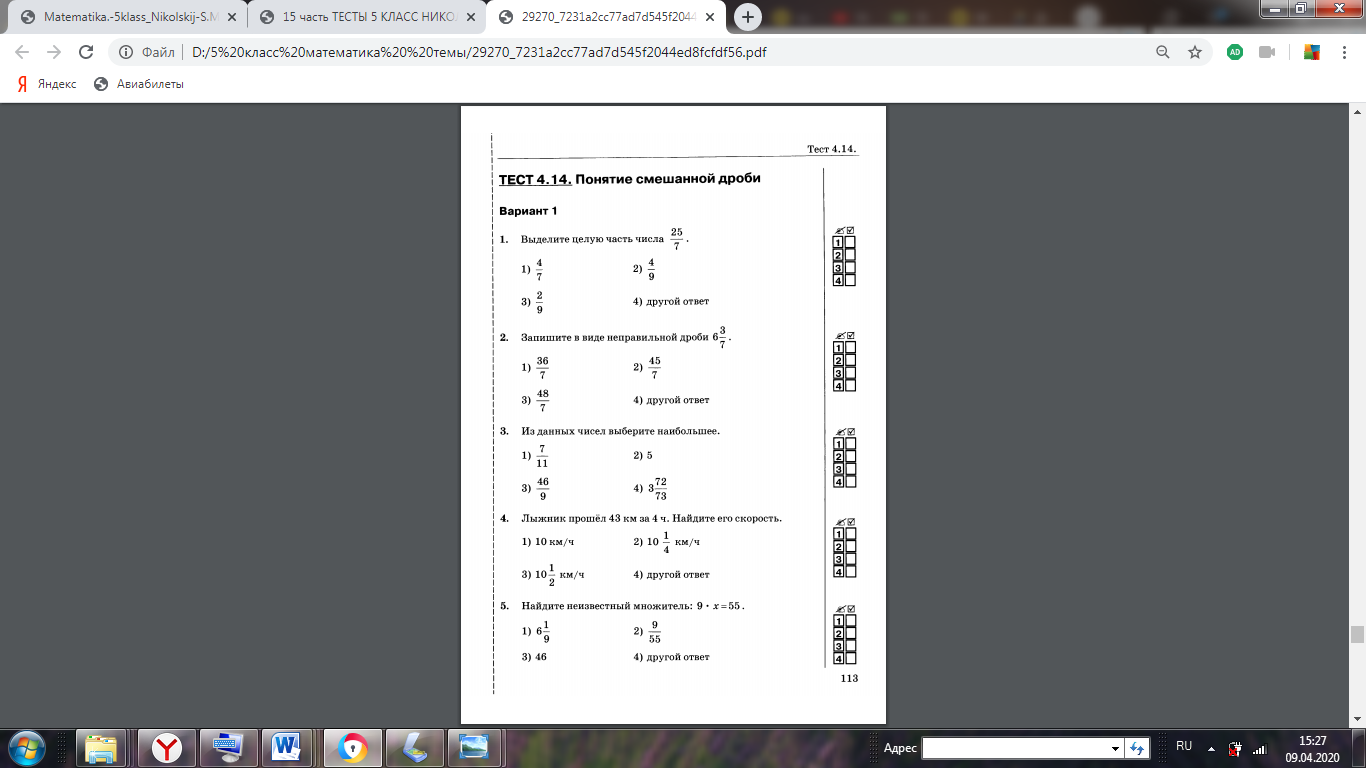 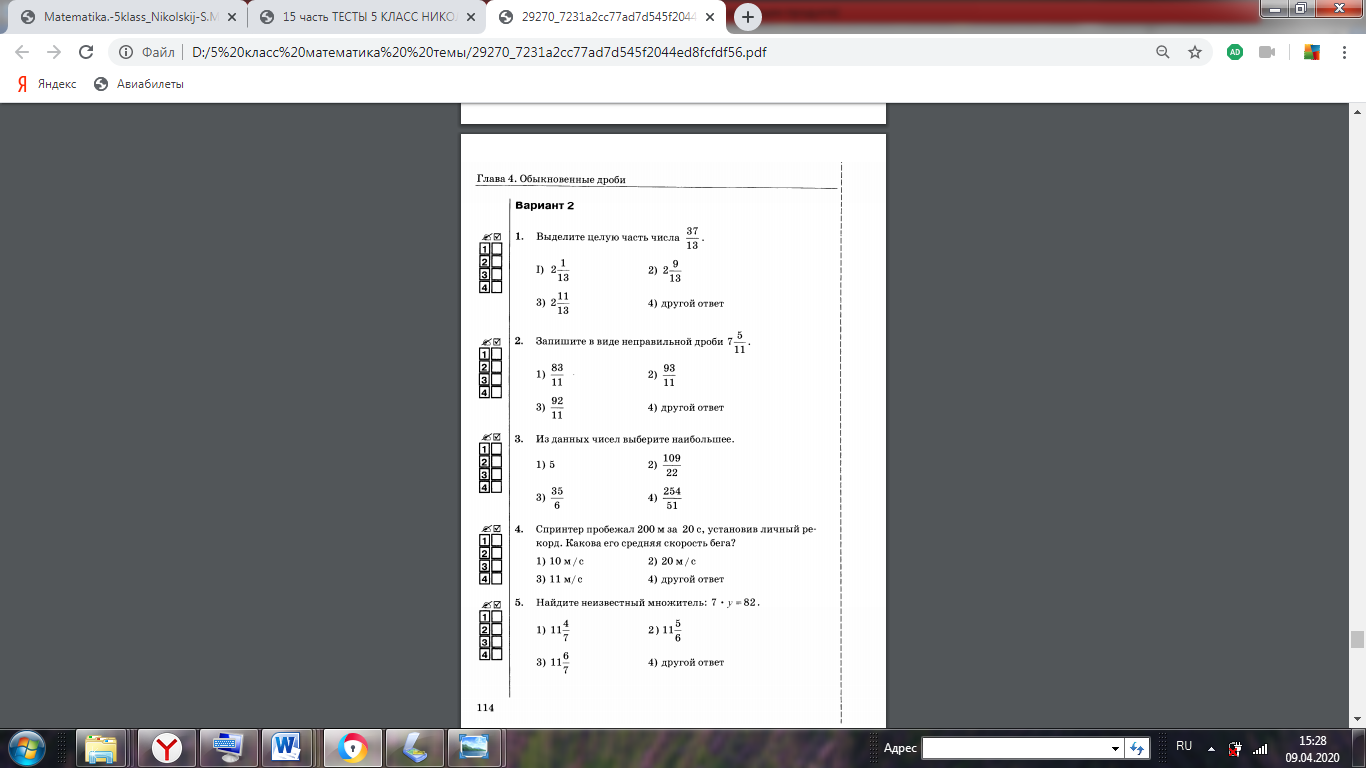 апреля   Тема урока :  Сложение и  вычитание смешанных дробей.Пройти теорию  (Повторение главы 4 п.4.9-п.4.15)Пройти по ссылке посмотреть видео https://yandex.ru/video/preview/?filmId=3057324595526446565&text=Сложение%20смешанных%20дробей%205%20класс%20никольский&path=wizard&parent-reqid=1586423986777867-102124745720456010600156-production-app-host-vla-web-yp-162&redircnt=1586424068.1Решить примеры  Классная работа .  №985,986,987,988,989,990.Домашнее задание  № 9956 класс 13 апреля        Тема урока :  Приближение суммы, разности, произведения и частного двух чиселПройти теорию (Повторение главы 4 п.4.1-п.4.11)Решить примеры  Классная работа .  №912Домашнее задание  №914Апреля                         Проверочная работа   Пройти теорию (Повторение главы 4 п.4.1-п.4.11)Выполните проверочную работу в  Яклассе ( ВПР 1 ВАРИАНТ)15 апреляТема урока :  Разложение положительной обыкновенной дроби в конечную десятичную дробьПройти теорию  в учебниках стр188-189  (Повторение главы 4 п.5.1) Пройти по ссылке посмотреть видеоhttps://yandex.ru/video/preview/?filmId=8868919401053034778&text=разложение%20положительной%20обыкновенной%20дроби%20в%20конечную%20десятичную%20дробь%20видеоурок&path=wizard&parent-reqid=1586437107398013-426668169863336481100237-production-app-host-vla-web-yp-317&redircnt=1586437125.1Решить примеры  Классная работа .  №959,960,961.Домашнее задание  № 96716 апреляТема урока :  Разложение положительной обыкновенной дроби в конечную десятичную дробьПройти теорию  по учебнику стр188-189  (Повторение главы 4 п.5.1) Выполните проверочную работу в  Яклассе ( ВПР 2 ВАРИАНТ)17 апреляТема урока :  Бесконечные периодические десятичные дробиПройти теорию по учебнику   (Повторение главы 4 п.5.1- п.5.2)Пройти по ссылке посмотреть видеоhttps://yandex.ru/video/preview/?filmId=8631892052583813869&text=бесконечные%20периодические%20десятичные%20дроби%206%20класс%20никольский%20видеоурок&path=wizard&parent-reqid=1586438240618358-1582528126979701447500156-production-app-host-man-web-yp-64&redircnt=1586438247.1Решить примеры  Классная работа .  № 973,975.Домашнее задание  № 97620 апреляТема урока : Бесконечные периодические десятичные дроби Пройти теорию по учебнику (Повторение главы 4 п.5.1- п.5.2)Выполните проверочную работу в  Яклассе ( ВПР 4 ВАРИАНТ)21 апреляТема урока :  Непериодические бесконечные периодические десятичные дроби Пройти теорию   (Повторение главы 4 п.5.1- п.5.2)Пройти по ссылке посмотреть видеоhttps://www.youtube.com/watch?v=Q6nTazFqIeMРешить примеры  Классная работа .  №991 (1 ст.), 992(1 ст.)Домашнее задание  № 991(2 ст),992(2 ст)22 апреля	Тема урока :  Непериодические бесконечные периодические десятичные дробиПройти теорию   (Повторение главы 4 п.5.1- п.5.2)Выполните проверочную работу в  Яклассе ( ВПР 5 ВАРИАНТ)23 апреляТема урока :  Длина отрезка1. Пройти теорию по учебнику п.5.6    (Повторение главы 4 п.5.1- п.5.2)Выполните проверочную работу в  Яклассе24 апреляТема урока :  Длина отрезка1. Пройти теорию по учебнику п.5.6      (Повторение главы 4 п.5.1- п.5.2)2.Выполните проверочную работу в  Яклассе